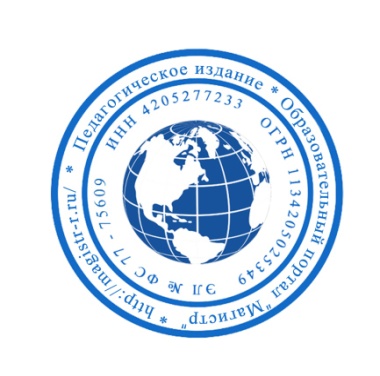 Методическое объединение педагогов Сибирского Федерального округа «Магистр»СМИ Серия ЭЛ № ФС 77 – 75609 от 19.04.2019г.(РОСКОМНАДЗОР, г. Москва)Председатель оргкомитета: Ирина Фёдоровна К.ТЛФ. 8-923-606-29-50Сетевое издание «Магистр»ИНН 4205277233 ОГРН 1134205025349Главный редактор: Александр Сергеевич В.Е -mail: metodmagistr@mail.ruИнформационно – образовательный ресурс: https://magistr-r.ru/Приказ №001 от 25.10.2020г.О назначении участников конкурса «Калейдоскоп поздравлений»О назначении участников конкурса «Творческий конкурс «Осенние чудеса»»О назначении участников конкурса «Я рисую!»О назначении участников конкурса «В мире животных»О назначении участников конкурса «Природа, животные, времена года»О назначении участников конкурса «Мир космического пространства»О назначении участников конкурса Конкурс детского творчества «День матери»О назначении участников конкурса «Волшебный мир лепки»О назначении участников конкурса «Радуга талантов»О назначении участников конкурса «Детские исследовательские работы и проекты 2020-2021 учебного года»О назначении участников конкурса «Я составляю кроссворд»О назначении участников конкурса «Юные таланты России»О назначении участников конкурса «Из художественной мастерской»О назначении участников конкурса «Поделка из природного материала»О назначении участников конкурса «Удивительное оригами»О назначении участников конкурса «Великое слово»О назначении участников конкурса «Вечная слава, вечная память!»О назначении участников конкурса «Чудесные поделки»О назначении участников конкурса «Чудеса аппликации»О назначении участников конкурса «Юные художники - 2021»О назначении участников конкурса «Волшебные нотки»Уважаемые участники, если по каким – либо причинам вы не получили электронные свидетельства в установленный срок до 05.11.2020г. или почтовое извещение в период до 20.12.2020г., просьба обратиться для выяснения обстоятельств, отправки почтового номера, копий свидетельств и т.д. по электронной почте: metodmagistr@mail.ru№Учреждение, адресУчастникСтепень (результат)1КОУ ВО «Павловская школа-интернат №2»1№Учреждение, адресУчастникСтепень (результат)1ГКОУ РО Гуковская школа-интернат № 1212ГКОУ РО Пролетарская школа-интернат13КОУ ВО « Павловская школа- интернат №2»14ГБООУ «Новокашировская санаторная школа - интернат»1№Учреждение, адресУчастникСтепень (результат)1ГКОУ «Волгоградская школа-интернат №3»22ГБОУ УКШИ №28 для слепых и слабовидящих обучающихся3№Учреждение, адресУчастникСтепень (результат)1ГОБОУ Оленегорская КШИ1,22КГКОУ «Железногорский детский дом»1№Учреждение, адресУчастникСтепень (результат)1ГОБОУ Оленегорская КШИ1№Учреждение, адресУчастникСтепень (результат)1КОУ ВО «Павловская школа-интернат №2»12КГКОУ «Железногорский детский дом»1№Учреждение, адресУчастникСтепень (результат)1МАОУ «Школа – интернат № 53»1№Учреждение, адресУчастникСтепень (результат)1КОУ ВО «Павловская школа-интернат №2»12ГКОУ “Волгоградская школа- интернат №3”1№Учреждение, адресУчастникСтепень (результат)1МБОУ «Пушкинская школа-интернат для обучающихся с ОВЗ»1№Учреждение, адресУчастникСтепень (результат)1МБУДО ДТДиМ, г. Воронеж1№Учреждение, адресУчастникСтепень (результат)1БОУ ВО “Грязовецкая школа-интернат для обучающихся с ОВЗ по слуху”1№Учреждение, адресУчастникСтепень (результат)1ГКУ СО КК «Новороссийский СРЦН»1№Учреждение, адресУчастникСтепень (результат)1КОУ ВО «Бутурлиновская школа-интернат для обучающихся с ОВЗ»12ГБОУ РО Новошахтинская школа-интернат1,2,3№Учреждение, адресУчастникСтепень (результат)1МБОУ школа – интернат №1312ГУ ЯО «Угличский детский дом»1,2,3№Учреждение, адресУчастникСтепень (результат)1МБОУ "Пушкинская школа-интернат для обучающихся с ОВЗ"1№Учреждение, адресУчастникСтепень (результат)1Школа – интернат 13, г. Челябинск1№Учреждение, адресУчастникСтепень (результат)1КГБОУ  «Заринская  общеобразовательная    школа-интернат»1№Учреждение, адресУчастникСтепень (результат)1ГБОУРО Новошахтинская школа-интернат1,2№Учреждение, адресУчастникСтепень (результат)1Школа-интернат №361№Учреждение, адресУчастникСтепень (результат)1ГУ ЯО «Угличский детский дом»1,2№Учреждение, адресУчастникСтепень (результат)1КОУ «Полтавская адаптивная школа-интернат»1